«Утверждаю»                                                                                                                      «Утверждаю»Начальник УОО и П                                                                                        И.О. начальника ОМПФКС и Т______________ С. Н. Попов                                                                      ____________ А.И. Чурносов«____» ___________ 2017 г.                                                                         «____» _____________ 2017г.«Утверждаю»Председатель Районного Совета ОРДОО «Содружество»______________ Т.А. Юлдашова«____» ___________ 2017 г.Межведомственный комплексмероприятий по поддержке иразвитию детского общественного движенияв Октябрьском районе на 2017 – 2019 гг.Содержание проблемы и необходимость ее решения.Общественные организации играют важную роль в формировании современного гражданского общества в Российской Федерации, становлении демократии, защите прав и свобод граждан. Все более заметным становится их вклад в решение общенациональных и региональных задач, связанных с социальной защитой населения. Общественные организации выступают в роли основ гражданского общества.Особое значение придается развитию детского движения, которое является главным ресурсом в реализации молодежной политики государства.Деятельность детских общественных объединений направлена на создание условий для всестороннего развития детей и молодежи, раскрытие ее творческого потенциала, подготовку молодежи к решению актуальных общественно значимых задач.Дети и молодежь рассматриваются как ресурс, который нужно развивать, а не как проблема, требующая решения. Ставя во главу угла ценности и возможности молодежи, а самих молодых людей в центр практической деятельности, этот подход нацелен на создание позитивной атмосферы, в которой молодые люди могут развивать жизненно важные компетенции и делать осознанный выбор в пользу социально значимой деятельности.Молодые люди рассматриваются как эффективный потенциал общественного развития, который нужно не только наращивать, но и использовать уже сейчас.Дети и молодёжь могут предложить свое видение мира, энергию и способности для решения существующих общественно важных проблем. Необходимо концентрироваться не на профилактике негативных явлений, а на развитии позитивных возможностей и сильных сторон молодых людей, которые обеспечивают их успешность.Детские общественные объединения составляют неотъемлемую часть общества во всех современных странах. С момента принятия Конвенции ООН о правах ребенка мировое сообщество стало более внимательно относиться к данному явлению, так как общественное движение создает уникальные возможности для социализации детской личности. Государства и правительства, в соответствии со статьей 15 «О праве на свободу ассоциации» Конвенции, стремятся предпринимать соответствующие правовые и другие меры поддержки развития социальной активности детей и юношества.На протяжении последнего десятилетия молодежная политика Российской Федерации и других европейских стран все более ориентировалась на поощрение участия детей и молодежи во всех областях жизни общества.Ключевыми функциями выполнения роли детскими общественными объединениями в реализации молодежной политики являются следующие:1. Формирование социальной активности, лидерских качеств, развития способности взять на себя ответственность.2. Кадровый резерв гражданского общества. З. Социально значимая деятельность.4. Демонстрация возможностей общественных объединений.Именно юным гражданам принадлежит будущее России. Но молодое поколение — не только будущее, оно — живое, сегодняшнее настоящее.Обществу очень важно, чтобы каждый человек с раннего возраста учился быть социально активным и ответственным за свою судьбу, семью, свой дом, село.Октябрьская районная детская общественная организация «Содружество» делает все необходимое, чтобы помочь детям проявить себя и особенно открыть дорогу способным и талантливым юным гражданам.В Октябрьском районе существуют 18 детских общественных организаций, занимающихся социально значимой деятельностью. Эти организации объединены в районную, которая, в свою очередь, являются отделениями Оренбургской областной общественной организации «Федерация детских организаций». Общее количество членов детских общественных организаций (дети и молодежь в возрасте от 8 до 1 7 лет) на I ноября 2016 года составляет 2018 человек, что составляет 85,9% от числа детей этого возраста.Актуальность и значимость развития детского движения - это расширение возможностей активного включения подрастающего поколения в социальную жизнь, а также привлечение подростков и молодежи к практике социально ориентированных детских общественных организаций.В настоящее время в детском движении происходят такие позитивные изменения, как рост числа детских общественных объединений и численности детей в них, стремление многих руководителей учреждений образования, педагогов, вожатых, методистов к обновлению содержания работы, овладению новыми эффективными методиками, взаимодействию между собой. Недостаточно используется потенциал детских общественных объединений в правовом, нравственном, патриотическом воспитании детей, формировании здорового образа жизни, профилактике правонарушений.Дальнейшее совершенствование нормативно-правовой, кадровой, информационно-методической базы детского движения, выявление, обобщение и распространение лучшей практики реализации социальных проектов будет способствовать повышению социальной активности детей и активизации деятельности детских общественных организаций как субъекта гражданского общества.Общественное движение детей объективно выполняет заказ общества и государства на становление социально активной личности. Детские объединения, имеющие позитивную социальную и нравственную направленность, являются для подрастающих граждан первой школой демократии. Органы власти, общественные структуры могут и должны рассматривать их как значимый и перспективный ресурс в формировании российского гражданского общества. Изменение сложившегося стереотипного отношения к деятельности детских общественных организаций требует решения ряда проблем, сдерживающих их развитие.Все эти обстоятельства обусловили необходимость разработки межведомственного комплекса мероприятий по поддержке и развитию детского общественного движения в Октябрьском районе на 2017-20l9 гг., определяющего направления деятельности органов государственной власти и детских общественных объединений Оренбургской области в отношении детского движенияЦель и задачи Комплекса мероприятийЦелью Комплекса мероприятий является развитие в Октябрьском районе детского движения, расширение роли детских общественных объединений в воспитании патриотов Родины, граждан правового демократического государства.Задачами Комплекса мероприятий являются:- обеспечение	необходимой	правовой,	организационной, информационно-методической,	кадровой,	научной,	финансовой, материально-технической базы для развития детского движения; - поддержка	проектов	и	программ детских	общественных объединений, вовлекающих детей в общественно полезную деятельность; - привлечение детских общественных объединений к более активному участию в общественно-политической	жизни октябрьского района, становлении	гражданского	общества, стимулирование их интереса к решению актуальных проблем региона, российского общества в целом; - утверждение в массовом сознании юных октябрьцев позитивного образа детского общественного объединения; - формирование активной гражданской позиции юных октябрьцев, способных к социализации в условиях гражданского общества, уважающих права и свободы личности, обладающих высокой нравственностью и проявляющих национальную	и религиозную терпимость,	воспитание патриотизма и уважения к	истории	и культуре Отечества, к другим народам, ответственности за будущее своей Родины.Основные мероприятия Комплекса мероприятийОсновные мероприятия Комплекса мероприятий представлены следующими направлениями:- формирование системы взаимодействия органов государственной власти Октябрьского района и детских общественных объединений; - финансовая и материальная поддержка детских общественных объединений;осуществление мониторинга состояния и тенденций развития детского движения; - содействие формированию кадровой политики в области детского движения;методическая и информационная поддержка детских общественных объединений; - развитие взаимодействия системы образования и детских общественных объединений.Перечень программных мероприятий приведен в приложении к настоящей Программе.Механизм реализации и контроль за выполнением Комплекса мероприятийКоординацию и контроль за ходом выполнения Комплекса мероприятий осуществляет Отдел молодежной политики, физической культуры, спорта и туризма Муниципального образования Октябрьский район.     УОО и П и другие исполнители программных мероприятий представляют координатору отчеты о проделанной работе. Координатор Комплекса мероприятий осуществляет:мониторинг эффективности реализуемых мероприятий на основе системы показателей; ежегодное уточнение показателей и размеров затрат на выполнение мероприятий Комплекса мероприятий с учетом средств, выделяемых на ее реализацию. Ожидаемые результаты реализации Комплекса мероприятийРеализация Комплекса мероприятий должна обеспечить:- широкое вовлечение детей в детские общественные объединения, включение их в активную социально значимую общественную деятельность; - повышение позитивной активности детей, заинтересованности в личностном росте, привитие интереса к участию в образовательном процессе, снижение негативных влияний в детской среде;- рост гражданского самосознания, патриотизма юных октябрьцев, ответственность за сохранение и развитие лучших традиций Оренбуржья, уважение к истории и культуре Отечества, к другим народам, дальнейшее развитиетимуровского движения; - взаимодействие органов государственной власти Октябрьского района с детскими общественными объединениями;- качественный рост и укрепление детских общественных объединений;  тесное взаимодействие детских общественных объединений с ветеранскими организациями, другими общественными объединениями в работе по патриотическому воспитанию подрастающего поколения;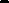 - повышение престижа детских общественных объединений, более активная их включенность в реализацию государственной молодежной политики;  повышение компетентности руководителей, специалистов и актива детских общественных объединений, укрепление их кадрового потенциала, повышение социального статуса руководителей детских общественных объединений.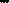 